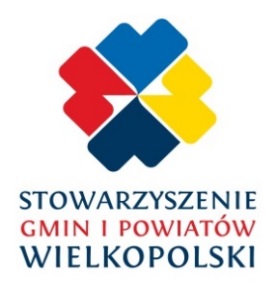 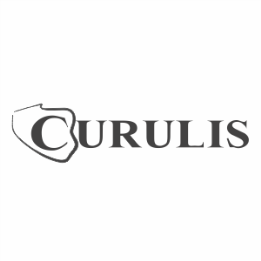 Stowarzyszenie Gmin i Powiatów WielkopolskiorazCurulis Doradztwo JSTzapraszają na seminarium:Ustawa krajobrazowa – jak sprawnie wdrożyć kodeks i opłatę reklamowąSala im. W. Celichowskiego, Wielkopolski Urząd Wojewódzki18 marca 2016 roku, g. 10:00
W programie:CZĘŚĆ I – 1,5hOgólna charakterystyka rozwiązań tzw. ustawy;Ważne definicje ustawowe;Co można osiągnąć poprzez stosowanie przepisów tej ustawy?: Cele przestrzenne;Cele finansowe;Jak w praktyce rozwiązywać pojawiające się na tym tle problemy społeczne?Zasady wprowadzania regulaminu reklamowego: Zakres przedmiotowy i przestrzenny;Procedura uchwalania krok po kroku;Efektywne i skuteczne konsultacje społeczne;PRZERWA KAWOWACZĘŚĆ II – 1,5hOpłata za reklamy:Zakres przedmiotowy i warunki wprowadzenia;Podatnicy, stawki i zwolnienia;Zgłaszanie reklam i składanie deklaracji;Kontrola realizacji i zasady windykacji.Kary za nielegalne umieszczanie reklam (wysokość, sposób ustalania, skuteczne egzekwowanie);DYSKUSJA – 0,5hAnaliza wybranych problemów wraz z doborem narzędzi ich rozwiązania oraz określeniem skutków wdrożenia poszczególnych rozwiązań.Prelegenci:HUBERT GOSKAdoktorant ekonomii, główny ekonomista CurulisAbsolwent Wydziału Ekonomii Uniwersytetu Ekonomicznego w Poznaniu oraz Wydziału Prawa i Administracji Uniwersytetu im. Adama Mickiewicza w Poznaniu, doktorant ekonomii, koordynator projektów i analiz związanych z finansowaniem inwestycji komunalnych, obsługą bankową budżetu JST, emisją obligacji, wieloletnimi prognozami finansowymi oraz komercjalizacją sektora komunalnego. Specjalista metod i narzędzi finansowania inwestycji samorządowych oraz produktów bankowych dla JST. Autor kilkudziesięciu uchwał w sprawie WPF i emisji obligacji. Prelegent na konferencjach samorządowych i szkoleniach z zakresu WPF, finansów publicznych oraz gospodarki komunalnej. Uczestnik i organizator wielu szkoleń dotyczących m. in. zarządzania długiem publicznym, podatku od towarów i usług 
w JST, przekształceń podmiotów leczniczych. Autor artykułów poświęconych problematyce finansów samorządowych.Szkolenie pomoże odpowiedzieć na pytania: Od czego zacząć przygotowania w urzędzie do wdrożenia ustawy?Co powinien zawierać regulamin reklamowy?Czy regulamin może różnicować poszczególne obszary gminy?W jaki sposób zwiększyć dochody budżetu gminy?Jakie rodzaje reklam można objąć opłatą?Czy można różnicować stawki opłaty reklamowej?Jak powinien wyglądać rejestr reklam i system poboru opłat?